1. いつもこの場所で作词：志倉千代丸、江幡育子作曲：志倉千代丸、磯江俊道歌：彩音いつか僕らが 未来 振り返る時にはItsuka bokura ga mirai furikaeru tokiniwa何时我们回顾未来的时候いつもこの場所で キミが笑ってItsumo kono basho de kimi ga waratte你总在此处微笑残酷に過ぎ行く 時の中でZankoku ni sugiyuku toki no naka de探求的事物探し求めていたものSagashi motomete ita mono随着时间残酷地流逝すれ違う世界に 閉じ込められたSurechigau sekai ni toji komerareta微弱的光芒目に見えぬヒカリMe ni mienu Hikari被关在擦身而过的世界里特別なほど 愛する者へTokubetsuna hodo aisuru mono e隐瞒着打ち明けられずにいたUchiake rarezu ni ita特别而心爱的人過ごした日々の 一つ一つがSugoshita hibi no hitotsu hitotsu ga解开过去日子中戸惑いをピリオドに変えるTomadoi o piriodo ni kaeru一个个的困惑いつか僕らが 未来 振り返る時にはItsuka bokura ga mirai furikaeru tokiniwa何时我们回顾未来的时候いつもこの場所で キミが笑ってItsumo kono basho de kimi ga waratte你总在此处微笑重ね合った みんなの想いがKasaneatta min'na no omoi ga大家的思念交织重叠世界線を創るSekai-sen o tsukuru将世界线创造どんな雨にも 負けぬDon'na ame ni mo makenu无论怎样的风雨 我们都不认输信じ合える気持ちShinjiaeru kimochi互相信任的心情この空の観測者Kono sora no kansoku-sha这片天空的观测者この空は明日の証明Kono sora wa asu no shōmei这片天空是明天的证明いつまでも変わらぬItsu made mo kawaranu永远不会改变的景色景色なんて 絶対に叶わぬ夢Keshiki nante zettai ni kanawanu yume绝对无法实现的梦想奇跡のような出会いKiseki no yōna deai奇迹般的邂逅せめてあの日を 消したりしないでSemete ano hi o keshi tari shinaide至少想要留住那一天好きな気持ちが 勇気に変わるSukina kimochi ga yūki ni kawaru喜欢你的心情化成了勇气科学的じゃないけどKagaku-teki janaikedo虽然这不科学戸惑いのない キミの言葉がTomadoi no nai kimi no kotoba ga不要不知所措本当の答えを導くHontō no kotae o michibiku你的话语指引着真正的答案あの日僕らは 出会い 大切な何かをAnohi bokurawa deai taisetsuna nanika o那一天 我们有什么重要的东西相遇了いつもこの場所で 探していたねItsumo kono basho de sagashite ita ne曾经总是在此处寻找何気なく 過ぎゆく時間のNanigenaku sugi yuku jikan no无意间 在流逝的时间中その意味を知ってるSono imi o shitteru明白了这其中的意义たとえどんなに 二人 離れてしまってもTatoe don'nani futari hanarete shimatte mo即使两人分隔两地この空の観測者 この空は明日の証明Kono sora no kansoku-sha kono sora wa asu no shōmei这片天空的观测者，这片天空是明天的证明たとえ僕らは 遠く 離れてしまってもTatoe bokura wa tōku hanarete shimatte mo无论我们分隔多远いつもこの場所で 繋がっているItsumo kono basho de tsunagatte iru总是在此处相连切なくてロマンチックだねSetsunakute romanchikkuda ne悲伤而又浪漫まだ知らない明日Mada shiranai ashita未知的明天いつか僕らが 未来 振り返る時にはItsuka bokura ga mirai furikaeru tokiniwa何时我们回顾未来的时候いつもこの場所で キミが笑ってItsumo kono basho de kimi ga waratte你总在此处微笑重ね合った みんなの想いが 世界線を創るKasaneatta min'na no omoi ga sekai-sen o tsukuru大家的思念交织重叠，将世界线创造どんな雨にも 負けぬ 信じ合える気持ちDon'na ame ni mo makenu shinjiaeru kimochi无论怎样的风雨 我们都不认输 互相信任的心情この空の観測者 この空は明日の証明Kono sora no kansoku-sha kono sora wa asu no shōmei这片天空的观测者，这片天空是明天的证明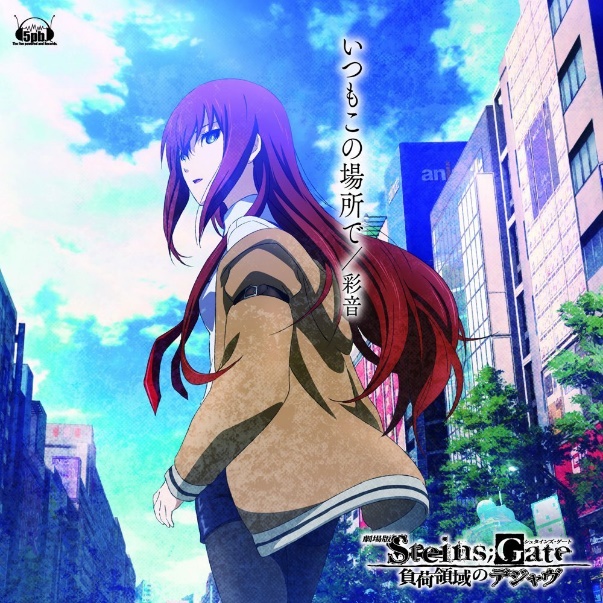 